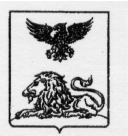 Руководителяморганов управления образованиеммуниципальных районов и городских округовОб участии образовательных организаций, реализующих программы дошкольного образования,во всероссийском мониторинге готовности к введению ФГОС ДОДепартамент образования Белгородской области информирует о том, что ФГАУ «ФИРО» по заказу Минобрнауки России с 05 февраля по 24 февраля 2014 года проводит всероссийский мониторинг готовности образовательных организаций к введению ФГОС дошкольного образования. В мониторинге принимают участие: образовательные организации, реализующие программы дошкольного образования (дошкольные образовательные учреждения, образовательные учреждения для детей дошкольного и младшего школьного возраста, общеобразовательные учреждения, имеющие в структуре дошкольные группы).Для участия в мониторинге образовательные учреждения Вашего муниципального района, городского округа должны зарегистрироваться в системе http://monfgos.firo.ru, в которой они получат доступ к заполнению разработанной анкеты (в формате xls). Представить необходимые сведения участники мониторинга должны до 24 февраля 2014 года.В случае возникновения затруднений в процессе прохождения процедуры мониторинга необходимо информировать департамент образования области по 
тел.: 32-81-56 или по адресу электронной почты argunovaodo@yandex.ru .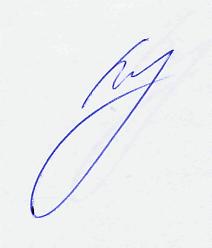 Начальник департамента образования –          заместитель председателя                Правительства области                                                         И. ШаповаловН.Н.Аргунова32-81-56